....................................MESLEKİ VE TEKNİK ANADOLU LİSESİ 2017-2018 EĞİTİM- ÖĞRETİM YILI 11.SINIFLAR ASEPTİK UYGULAMALAR DERSİ I. DÖNEM II. YAZILI ORTAK SINAV SORULARIADI SOYADI:					 		 	          TARİH: NUMARA:				                                                                                         ALDIĞI PUAN:SINIFI:HER SORU 4 PUANDIR. BAŞARILAR DİLERİZ.Aşağıdakilerden hangisi cerrahi asepsinin temel ilkelerinden değildir?A) Steril objenin paketleri vücuttan uzağa doğru açılmalıdır.                   B) Steril objeler hava sirkülasyonu olan ortamda tutulmalıdır.C) Steril alana sırt dönülmemelidir.                                                               D) Steril cisim, bel düzeyinin üzerinde tutulmalıdır.                                                                             E) Steril objeler, gerektiğinde steril eldiven ile tutulmalıdır. Aşağıdaki durumlardan hangisi 5 endikasyon kuralından biri değildir?A) Hastaya temas öncesinde kullanılır.                                                       B) Kana ve vücut sıvılarına bulaşma riski olan işlemden sonra kullanılır.	C) Hasta bakımı sırasında kontamine bölgeden temiz bölgeye geçerken kullanılır.    D) Herhangi bir aseptik işlemden önce eldivenleri giyince kullanılır.                                                                          E) Hasta yakınında bulunan malzemelere temas sonrasında kullanılır.  İnsan vücudunun çeşitli bölgelerinde bulunan, insana zarar vermeksizin hatta bazı yararlar sağlayan mikroorganizma topluluklarına ne ad verilir?   A) Kalıcı flora                                B) Normal flora                               C) Anormal flora                           D) Geçici flora                          E ) Yararlı floraAşağıdakilerden hangisi Aseptik Teknikle çalışırken dikkat edilecek noktalardan biri değildir? A) Patojenlerle kirletildiğinden şüphe edilen gereçler sterilize edilmelidir.              B) Eller yapılan ve yapılacak işlemlerden önce ve sonra yıkanmalıdır.C) Cerrahi yıkamadan sonra eller steril havlu ile kurulanmalıdır.                                          D) Çarşaflar silkelenmemeli ve toz kaldırmaktan kaçınılmalıdır.                                                                                             E) Kişisel temizlik ve düzene dikkat edilmelidir.  Aşağıdaki maddelerden hangisi öncelikli  olarak Koruyucu Bariyerlerin kullanım amaçlarından sayılamaz?A) Sağlık personelinin enfeksiyon ve fiziksel risklere maruziyetini önlemek                                     B) Asıl amaç önce kendini korumakC) Kan,  temas ve solunum yoluyla bulaşan hastalıklardan  korunmak                                 D) Sağlık personelini radyasyon ve kimyasal risklerden korumak                                                                       E) Mikroorganizmaların ciltten ve giysilerden steril bölgeye ulaşmasını önlemek Steril Malzeme Açma Tekniği paketleme özelliklerine göre değişmekle beraber sterilitesini bozmamak için olmazsa olmaz ilkelerinde sıralama önemlidir. Aşağıda verilen maddelerde bu sıralamayı bozan şıkkı işaretleyiniz.A) Steril malzeme paketinin üzerindeki sterilizasyon maruziyet indikatörü kontrol edilir. B) Steril malzeme paketinin yırtık ve ıslak olup olmadığını kontrol edilir. C) Paket önceden temizlenmiş bel hizasında, düz, boş ve kuru bir zemine yerleştirilir. D) Paket, kişinin uzak tarafından başlayarak ve yalnızca dış kenarlarından tutularak açılır.E) Paket üzerindeki son kullanma tarihi kontrol edilir. Sterilizsayonun uygun koşullarda yapılıp yapılmadığını kanıtlamak üzere kullandığımız;  Sterilizsayon  şartlarındaki kritik değişkenlere bağlı olarak karakteristik değişiklik gösteren (renk değişikliği vb.) test materyallerine ne denilmektedir?A)Prion                     B) Maruziyet Bandı                                C) Kimyasal İndikatör                             D) Biyolojik İndikatör                           E) ValidasyonDezenfeksiyon/sterilizasyon öncesinde, fiziksel ve/veya kimyasal yöntemlerle bir yüzey veya malzemeden organik madde ve patojenleri uzaklaştırarak güvenli hâle getirme işlemine ne ad verilir?   A) Validasyon                                      B) Prion                           C) Dekontaminasyon                                D) Asepsi                                      E) DezenfektanAşağıdakilerden hangisi Aseptik çalışmalarda kullanılan koruyucu bariyerlerden biri değildir?   A) Yüz koruyucuları                                   B) Gözlük                                         C) Maske                              D) Önlük                                       E) GaloşSteril malzemelerinin depolanması/korunması ile ilgili aşağıda verilenlerden hangisi yanlıştır?   A) Çift kat wrap ile paketlenmiş malzemeler 30 gün saklanmalıdır.                    B) Kullanımda ilk steril edilip depolanan malzemeler önce kullanılmalıdır.   C) Polipropilen tyveck poşet ile paketlenen malzemeler  1 ay saklanmalıdır.   D) Sterilizasyon poşetleriyle paketlenen malzemeler 6 ay saklanmalıdır.                                                                         E) Çift kat tekstil ile paketlenmiş malzemeler 30 gün saklanmalıdır.Steril malzemelerin paketlenmesinde kullanılan Sterilizasyon ruloları/poşetleri ile ilgili aşağıda verilen bilgilerden hangisi yanlıştır?   A) Tek kullanımlıktır                                   B) Her iki tarafı şeffaf film tabakadan oluşur.                                         C) Isı ile kapatılabilir.                              D) Kendinden yapışkanlı olabilir.                      E) Plastik katlar arasındaki bağ ayrılmamalı ve plastiğin şeffaflığını bozmamalıdır.   Enfeksiyon riskine göre araç gereç sınıflandırmasında aşağıda verilen eşleşmelerden hangisi yanlış verilmiştir?         A) Steteskop  →  Yarı kritik malzeme                           B)Branül  →  Kritik malzeme                              C) Ameliyat Örtüleri →  Kritik malzeme                                                        D) Endoskop  →  Yarı kritik malzeme                                                                              E) Parmak Probu  →  Kritik olmayan malzemeKoruyucu bariyerleri giyme ve  çıkarma sıralamaları verilmiştir doğru maddeyi işaretleyiniz?A) Bone- Gözlük-Maske-Eldiven-Önlük-------------- Eldiven- Önlük- Gözlük-Maske-Bone B)Eldiven-Gözlük-Önlük-Maske-Bone ------------Bone-Önlük-Maske-Gözlük-Eldiven C) Bone-Önlük-Maske-Gözlük-Eldiven ------------ Eldiven-Gözlük-Önlük-Maske-BoneD) Eldiven- Maske- Bone -Gözlük-Önlük ------------Bone-Önlük-Maske-Gözlük-Eldiven Bone- E) Önlük-Maske-Bone- Gözlük- Eldiven------------- Eldiven- Maske- Önlük- Gözlük -BoneAşağıdakilerden hangisi sterilizasyon yöntemlerinden biri değildir?   A) Isı ile sterilizasyon                                         B) Kimyasal maddelerle sterilizasyon                                      C) Süzme ile sterilizasyon                                             D) Ön işlemli sterilizasyon                                                            E) Işınlarla sterilizasyon	Kontamine malzemeleri yeniden kullanıma sunabilmek amacı ile Sterilizasyon ünitesine taşırken dikkat edilmesi gereken uygulamalar verilmiştir yanlış maddeyi işaretleyiniz.A) Kesici, tek kullanımlık uçlar kullanıldığı alanda çıkarılıp atılır.                 B) Açılmış her set ve malzeme kullanılmamış bile olsa kontamine sayılır.C) Eklemli ve kesici aletler  tek olarak sepete yerleştirilir.                           D) Liste sayımı yapan kişiler tarafından doldurulur.                                                                      E) Aletler ön işlem yapılmadan kuru veya ön işlem yapılarak transfer edilir.Aşağıdaki maddelerden hangisi  Ön yıkamanın yapılma amaçlarından değildir?A) Aletler üzerinde kuruyan  organik bulaşılar sterilizasyon işlemini kolaylaştırır.     B) Yıkama deterjanları ve enzimatik solüsyonlarının etkinliğini artırır. C) Gözle görülebilen tüm kir, doku, kan ve yabancı maddelerin uzaklaştırılmasını sağlar.                         D) Organik kirlerin neden olacağı korozyonu önler.                                                        E) Taşıma, kontrol ve yıkama sırasında görevli personelin enfekte olma riskini azaltır. Yıkama yöntemlerinden Dezenfektör makineleri ile dekonraminasyon yöntemini tercih sebebi hangi maddede verilmiştir.A) Hassas veya kompleks aletlerin yıkanması için en etkili yöntemdir.B) Alkali deterjanlar, kan ve yağ artıklarının uzaklaştırılmasında daha etkili olduğu için tercih edilmelidir.C) Isıya dayanıklı aletlerin temizliğinde  bu yöntem kullanılmaktadır.D) Dar lümenli,  kompleks valf içeren tıbbi malzemelerin fiziksel olarak temizliği daha emniyetli yapılır.E) İnatçı kirler, temizlik bezi kullanılarak uzaklaştırılır ve temizlik işlemi tamamlandıktan sonra ılık su ile durulanır. Aşağıda Yıkama/dezenfektör kullanımında dikkat edilmesi gerekenler maddeler verilmiştir. Yanlış maddeyi işaretleyiniz?A) Aşırı yüklenmemelidir.                                                                                                                            B) Dezenfektör kullanım kayıtları tutulmalıdır.C) Tıbbi cihazın bağlantı ve kapakları suyun ulaşması için açılır.           D) Sepetlerden çıkabilecek aletler sprey kolların üstüne yerleştirilmemelidir.                                                    E) İşlemi biten aletler makinede kullanım zamanına kadar bekleyebilir.Sterilizasyon işleminde önemli bir noktada malzemenin sterilitesinin korunmasıdır. Steril malzemeyi korumak amacı ile paketleme yapılmalıdır ve bu sırada dikkat edilecek unsurlar verilmiştir. Yanlış maddeyi işaretleyiniz.A) Alet ve malzemeler kurumuş ve çalıştığından emin olunmalıdır.                     B) Havanın uygun şekilde boşalmasına müsaade etmelidir.C) Aşınma, korozyon, deformasyon ya da başka tür bir hasar görülen aletler kullanım dışı bırakılmalıdır.D) Dokuma paketleme malzemeler paket materyali olarak kullanılabilir.E) Paket içindekilerini hasardan korumalı ve  yırtılmaya ve delinmeye dirençli olmalıdır.Aşağıda Sterilizasyon yöntemlerinden Basınçlı Buharla Sterilizasyon Yöntemine ilişkin kurallar verilmiştir doğru olmayan maddeyi işaretleyiniz.A) Bu yöntem için doymuş su buharı ile çalışan otoklav adı verilen cihazlar kullanılır.  B) Otokav' a yerleştirme işlemi yapılırken en fazla %70 i doldurulur.C)Dokunmamış kumaşla paketlenmiş malzemeler aynı tarafa üst üste yüklenebilir.D) Paketlerin kendi aralarında ve sterilizatörün duvarıyla arasında 5-10 cm’lik boşluk olmalıdır. E) Pipet, tüp, petri kutusu, porselen süzgeçleri gibi her türlü cam ve madeni malzemelerin sterilizasyonu için kullanılır.Yüksek ısı derecelerinde bozulan maddeler için kullanılan basınçsız buharla sterilizasyon yöntemidir. Temeli, bakteriler için besleyici özelliği bulunan sıvı maddeleri art arda üç gün, her defasında belirli sürelerde tuttuktan sonra aradaki sürelerde oda ısısında bekleterek sterilizasyon sağlanması esasına dayanır. Yukarıda bahsedilen yöntem nedir?A) Kaynatma                                        B)Flambaj                                C) Tindalizasyon                                           D) Gravite                                   E) BenmariYüksek basınca dayanıklı çift çeperli ve metalden yapılı sterilizatör cihazına ne ad verilir?   A) Otoklav                                                  B) Etüv                                      C) Benmari                                   D) Pasteur fırını                                       E) MezürSu ile geçimsiz malzemelerin sterilizasyonunda kullanılan yöntem aşağıdakilerden hangisidir?   A) Basınçsız buhar sterilizasyon       B) Kaynatma        C) Tindalizasyon sterilizasyon        D) Basınçlı buharla sterilizasyon         E) Kuru havayla sterilizasyonAşağıda verilen maddelerde Etilen Oksit için söylenenlerden hangisi doğru değildir? A)Geniş spektrumlu, güvenli ve çok güçlü bir okside edici ajandır ve özel havalandırma zorunluluğu yoktur.B) Sterilizasyon uygulamalarında kişisel koruyucularla ve çevreye yönelik  tedbirler alınarak çalışılmalıdır.C)Aletler için oksitleyici ve aşındırıcı etkisi olmayan, nüfuz yeteneği yüksek, doğru kullanıldığında çok etkili olan gaz sterilandır.D) Isıya duyarlı olan hassas araç gerecin steril edilmesi için yaygın olarak kullanılır.E) Gaz kaçağı olması durumunda kimyasal gaz buharından korunma sağlayan ve standartları karşılayan kıyafetler kullanılmalıdır.Endoskopların sterilizasyonu için geliştirilmiştir.   Otomatik sterilizatörler dışında kimyasal sterilizasyon amaçlı kullanılmamalıdır. Sterilizasyon kabini sterilize edilecek cihazlar için işlem tepsilerini ve kaplarını içerir. 50-56 oC’de, 12 dakika temas sonucu sterilizasyon sağlanır. Çevre ve sağlık çalışanları için zararlı etkisi yoktur. Yukarıda anlatılan Sterilizasyon yöntemini işaretleyiniz.A) Etilen Oksit ile Sterilizasyon                               B)  Hidrojen Peroksit ile Sterilizasyon                                              C) Formaldehit ile sterilizasyon                                                        D)Paresetik Asit ile Sterilizasyon                                                                            E) Ortafit Aldehit ile SterilizasyonFiltrasyonla sterilizasyonda süzme hızına aşağıdakilerden hangisi etki etmez?A) Kullanılan filtrenin gözenek çapı                                               B)Kullanılan filtrenin boşluk oranı                                    C)Kullanılan filtrenin yüzey alanı                             D) Süzülecek maddeye uygulanan ısının yüksekliği                                                     E)Süzülen sıvının viskozitesi 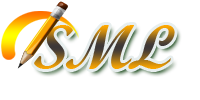 